Класс: 2 «Б»Классный руководитель: Серова Евгения ВладимировнаФ. И. О.Скрин экранаДостиженияБелькова Милана Денисовна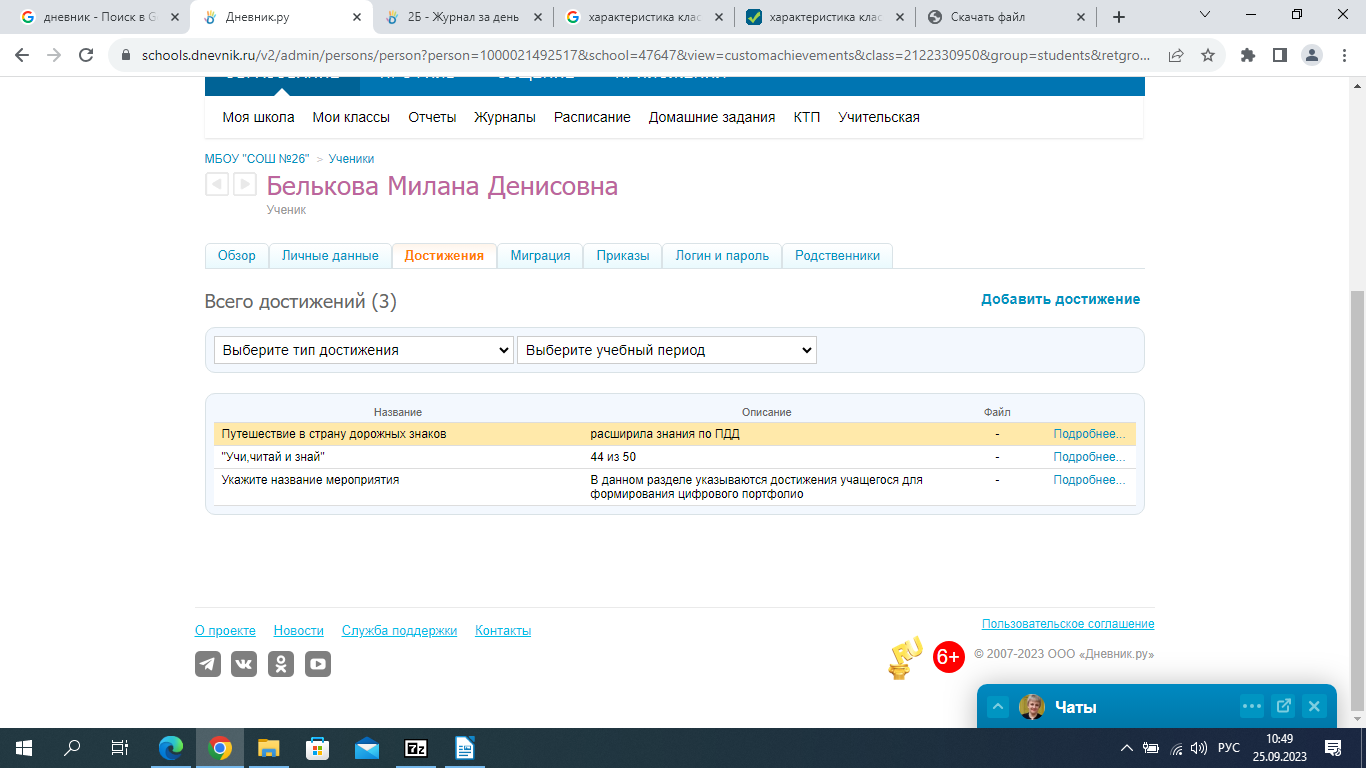 https://schools.dnevnik.ru/v2/admin/persons/person?person=1000021492517&school=47647&view=customachievements&class=2122330950&group=students&retgroup=2122330950395241891 Бородько Александр Сергеевич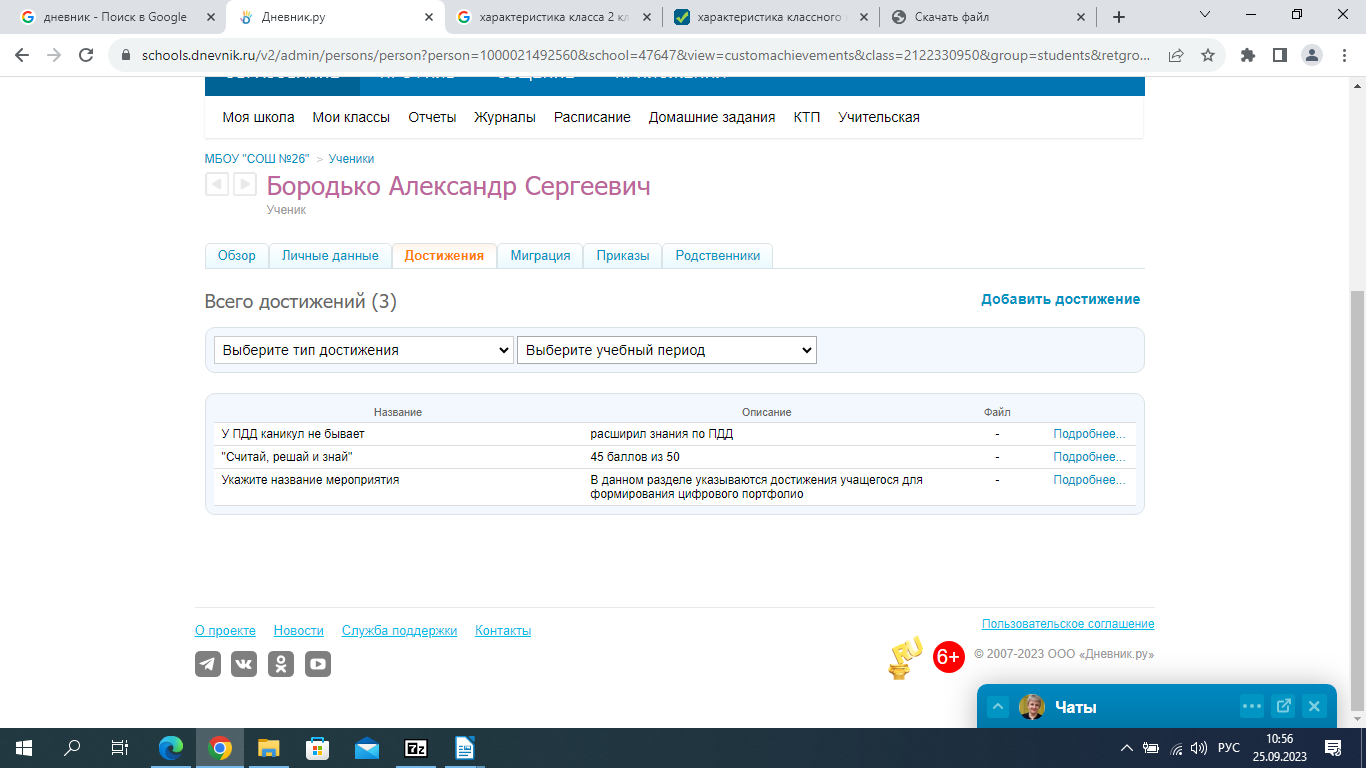 https://schools.dnevnik.ru/v2/admin/persons/person?person=1000021492560&school=47647&view=customachievements&class=2122330950&group=students&retgroup=2122330950395241891 Брикис Роман Олегович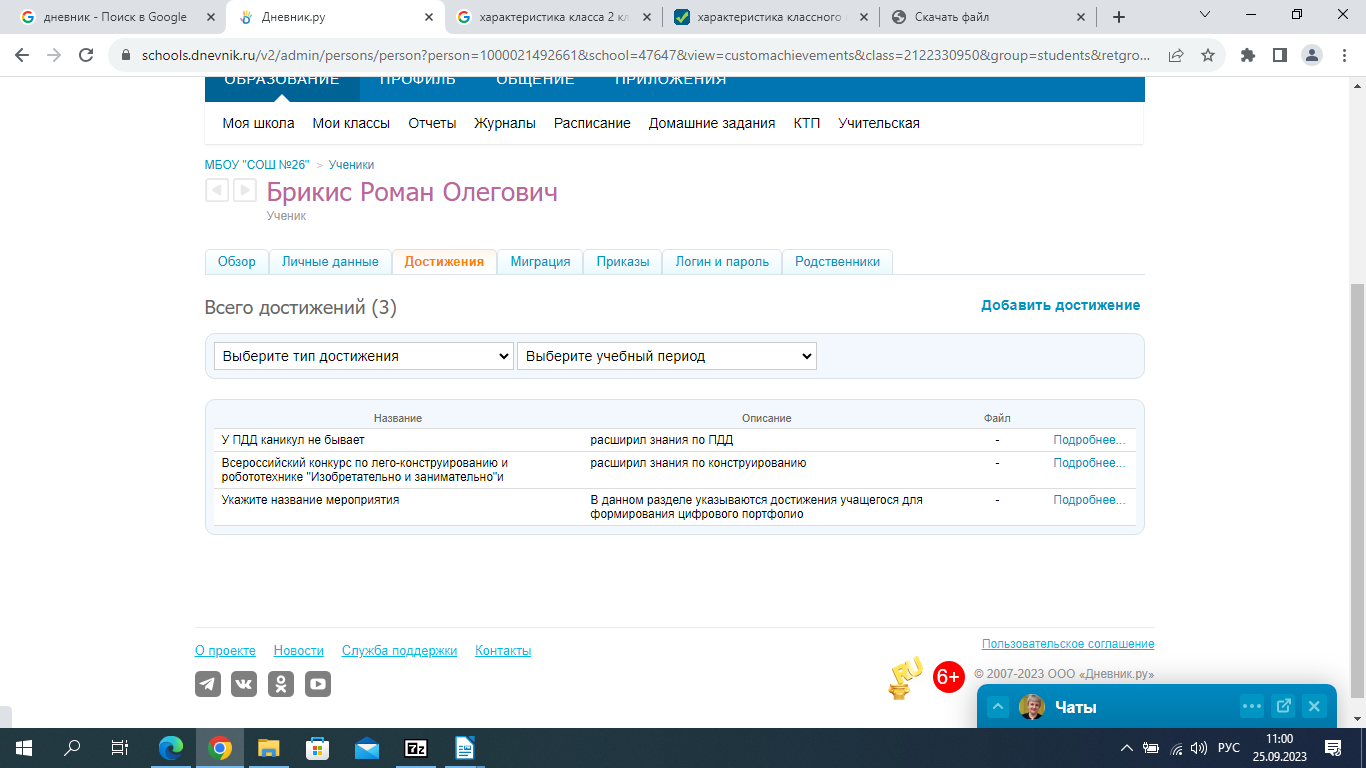 https://schools.dnevnik.ru/v2/admin/persons/person?person=1000021492661&school=47647&view=customachievements&class=2122330950&group=students&retgroup=2122330950395241891 Волкова Юлия Даниловна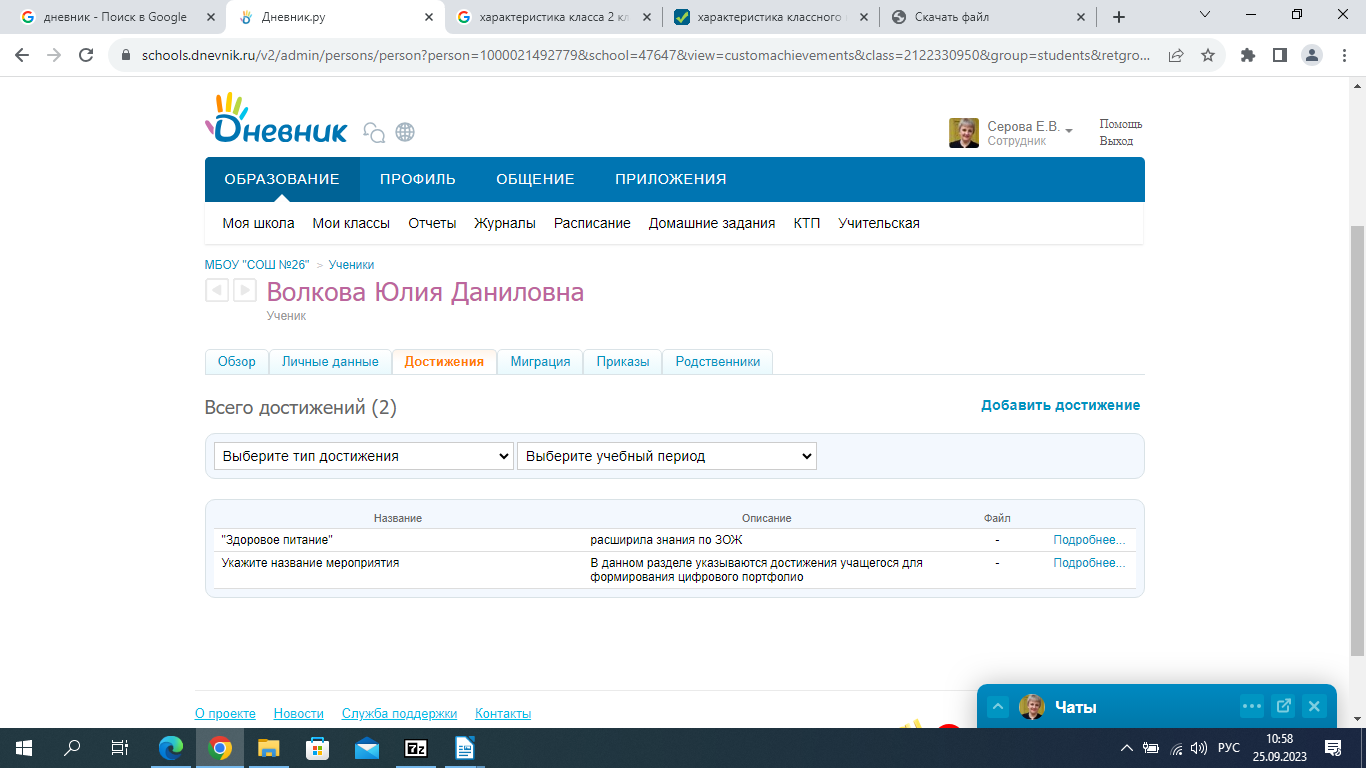 https://schools.dnevnik.ru/v2/admin/persons/person?person=1000021492779&school=47647&view=customachievements&class=2122330950&group=students&retgroup=2122330950395241891 Гречин Вячеслав Александрович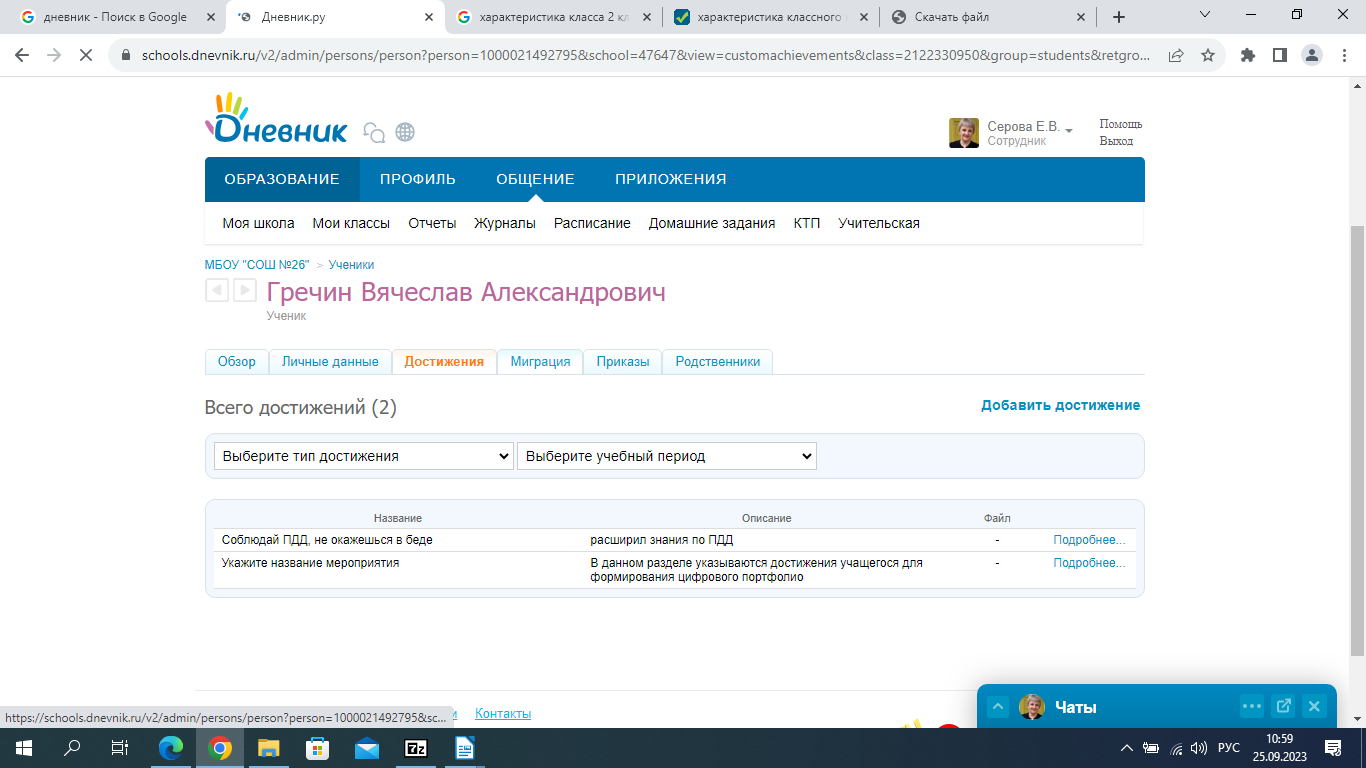 https://schools.dnevnik.ru/v2/admin/persons/person?person=1000021492795&school=47647&view=customachievements&class=2122330950&group=students&retgroup=2122330950395241891 Дадыко Ксения Романовна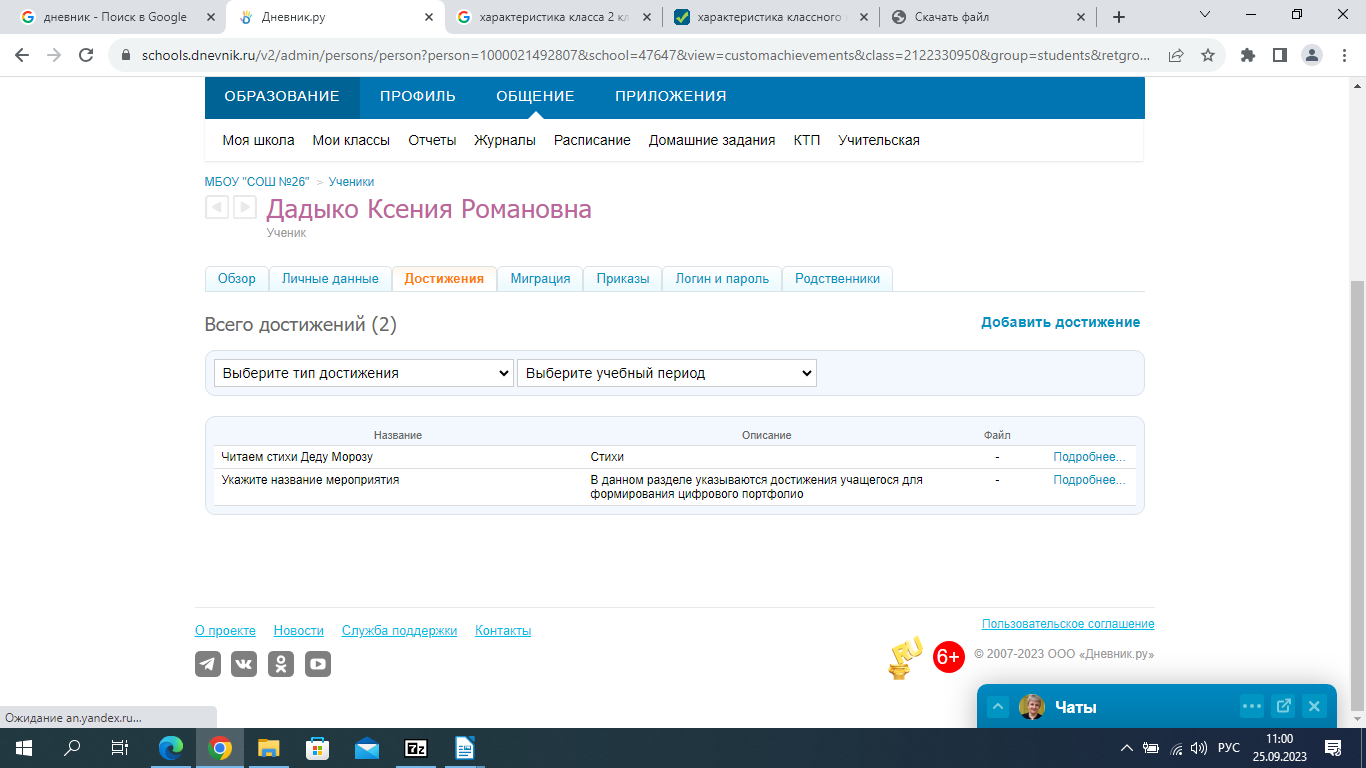 https://schools.dnevnik.ru/v2/admin/persons/person?person=1000021492807&school=47647&view=customachievements&class=2122330950&group=students&retgroup=2122330950395241891 Ершова Валерия Артёмовна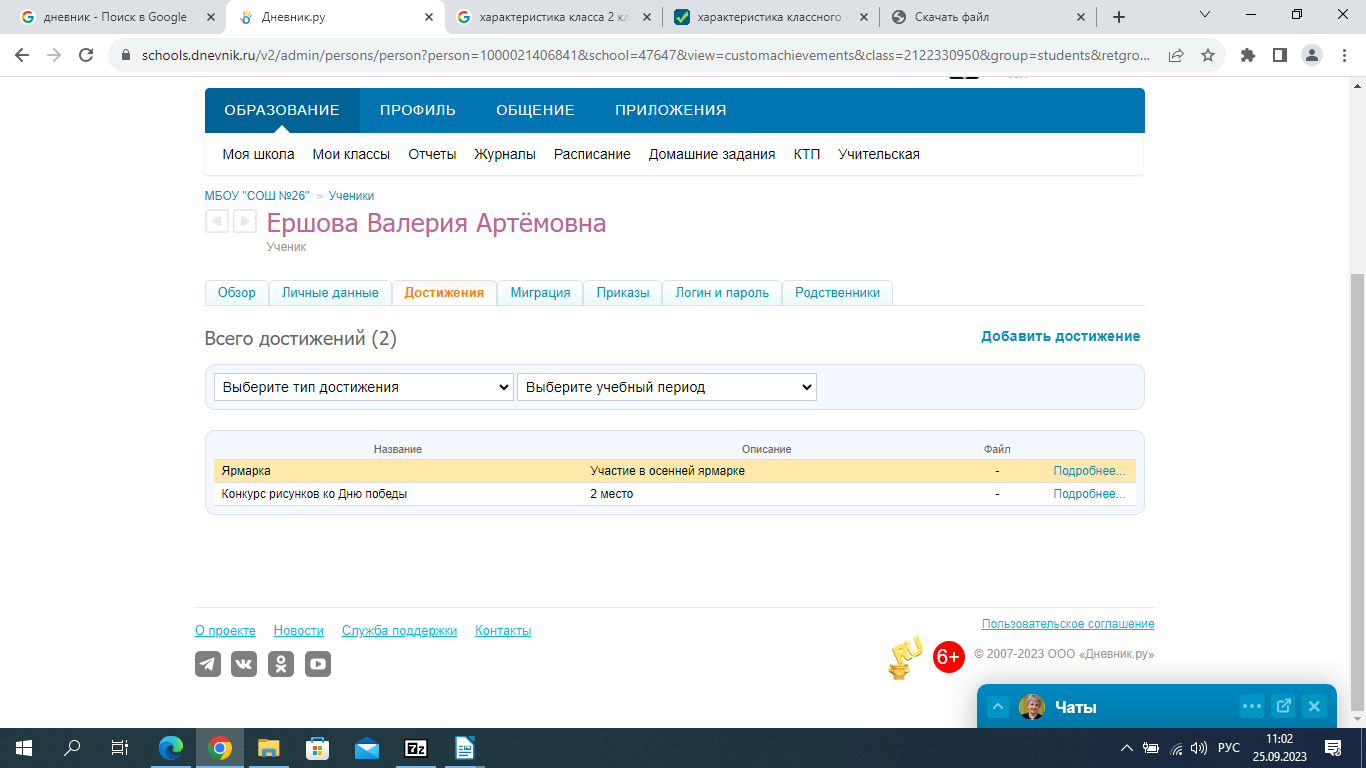 https://schools.dnevnik.ru/v2/admin/persons/person?person=1000021406841&school=47647&view=customachievements&class=2122330950&group=students&retgroup=2122330950395241891 Изгейм Елизавета Игоревна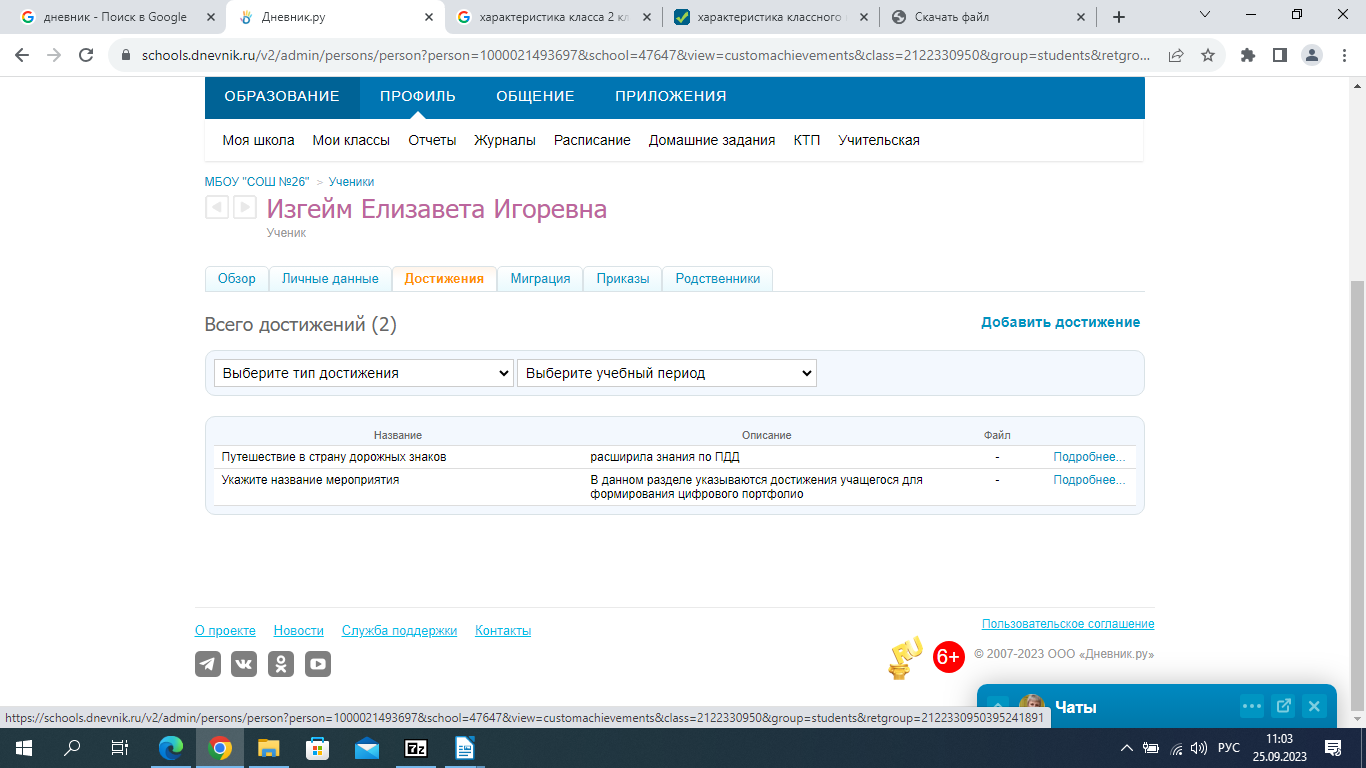 https://schools.dnevnik.ru/v2/admin/persons/person?person=1000021493697&school=47647&view=customachievements&class=2122330950&group=students&retgroup=2122330950395241891 Калина Александр Дмитриевич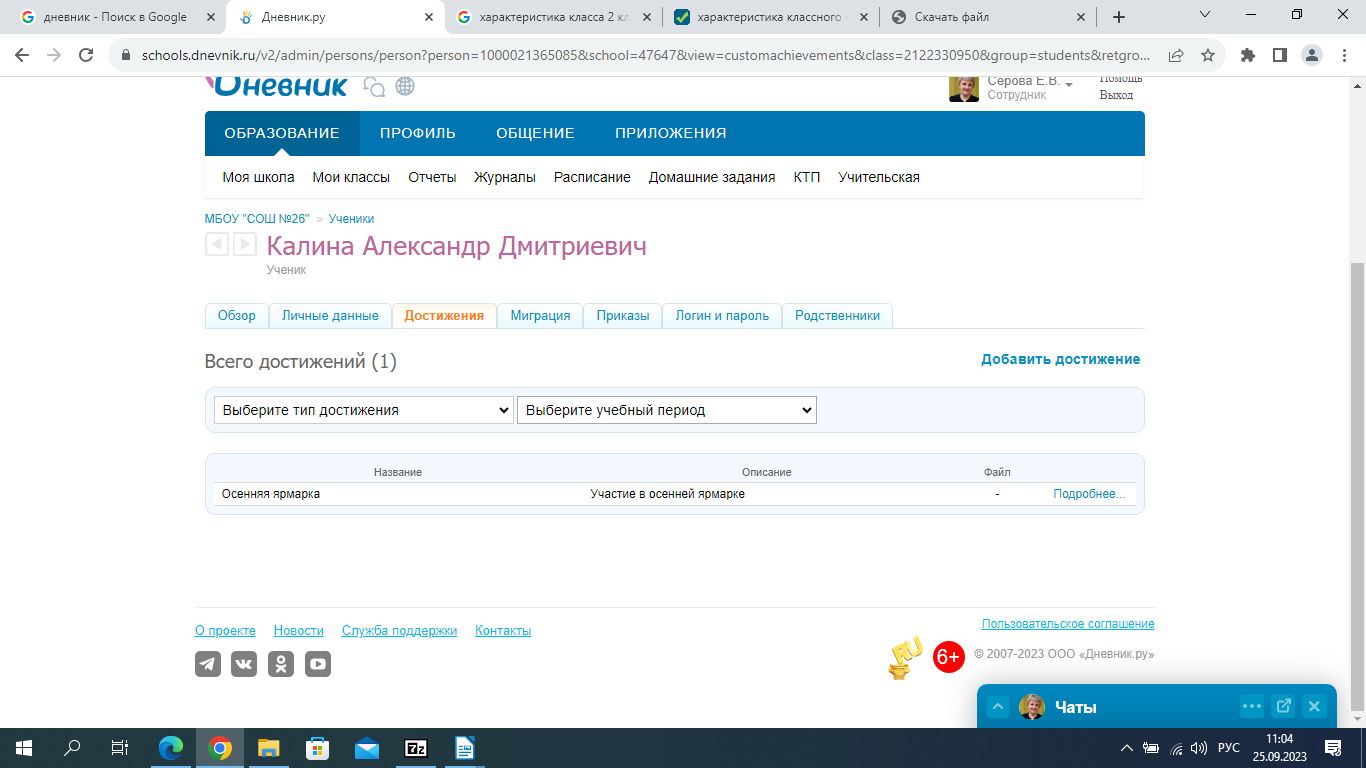 https://schools.dnevnik.ru/v2/admin/persons/person?person=1000021365085&school=47647&view=customachievements&class=2122330950&group=students&retgroup=2122330950395241891 Латынцев Леонид Ильич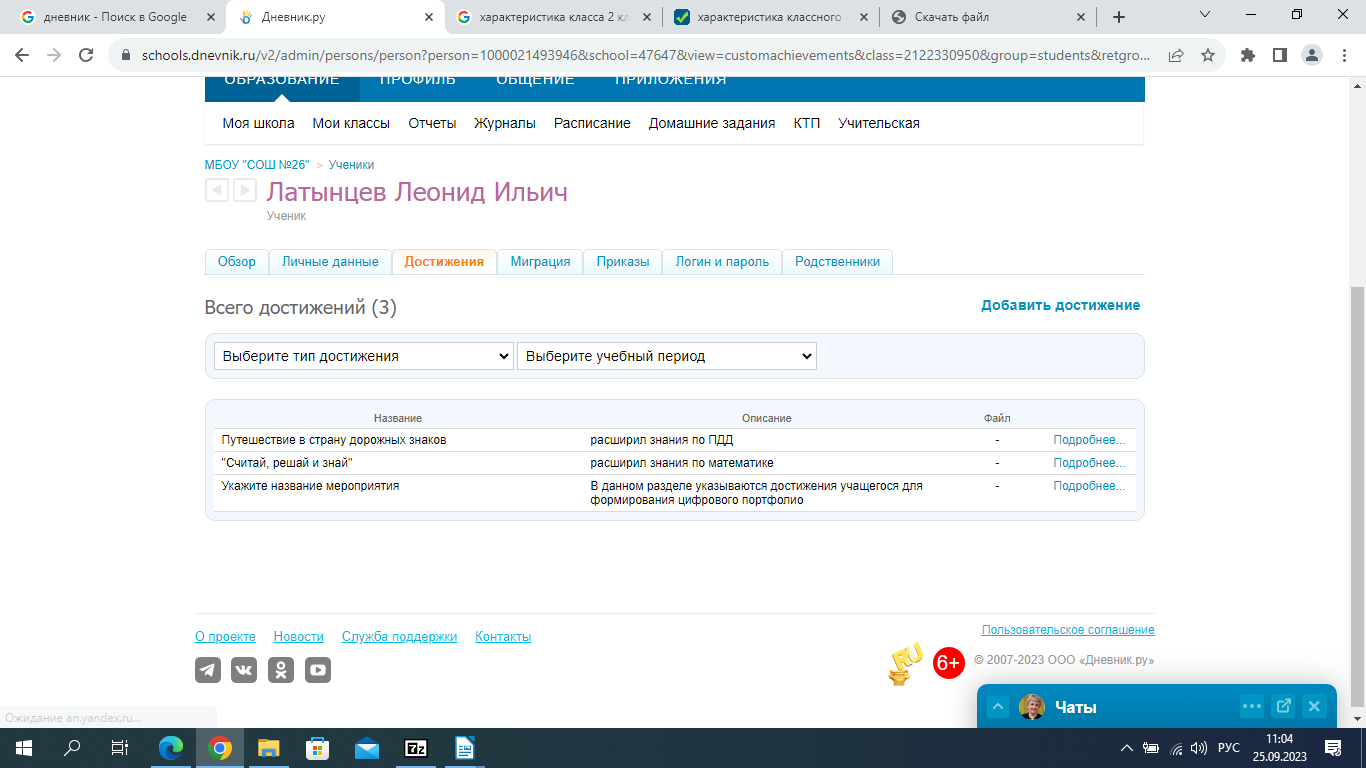 https://schools.dnevnik.ru/v2/admin/persons/person?person=1000021493946&school=47647&view=customachievements&class=2122330950&group=students&retgroup=2122330950395241891 Макаров Артём Павлавич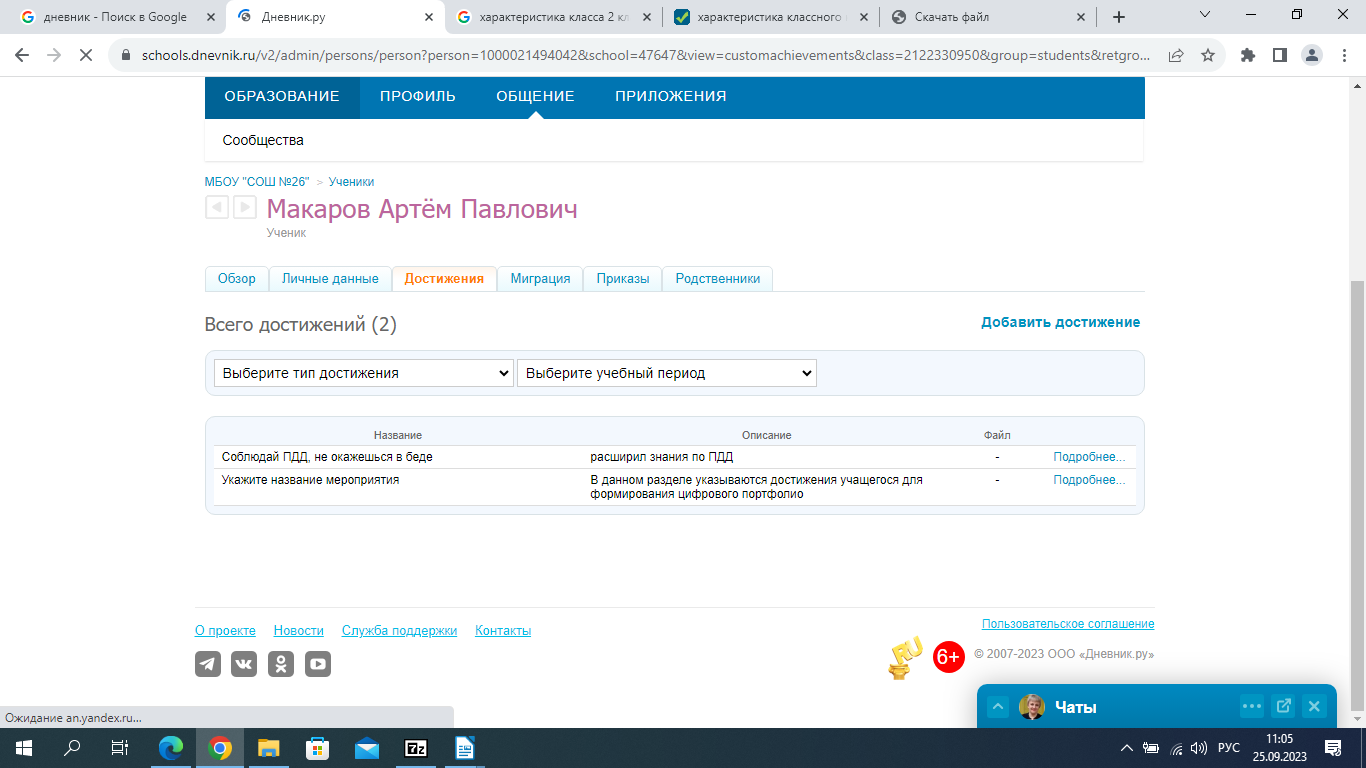 https://schools.dnevnik.ru/v2/admin/persons/person?person=1000021494042&school=47647&view=customachievements&class=2122330950&group=students&retgroup=2122330950395241891 Макрушина Дарья Александровна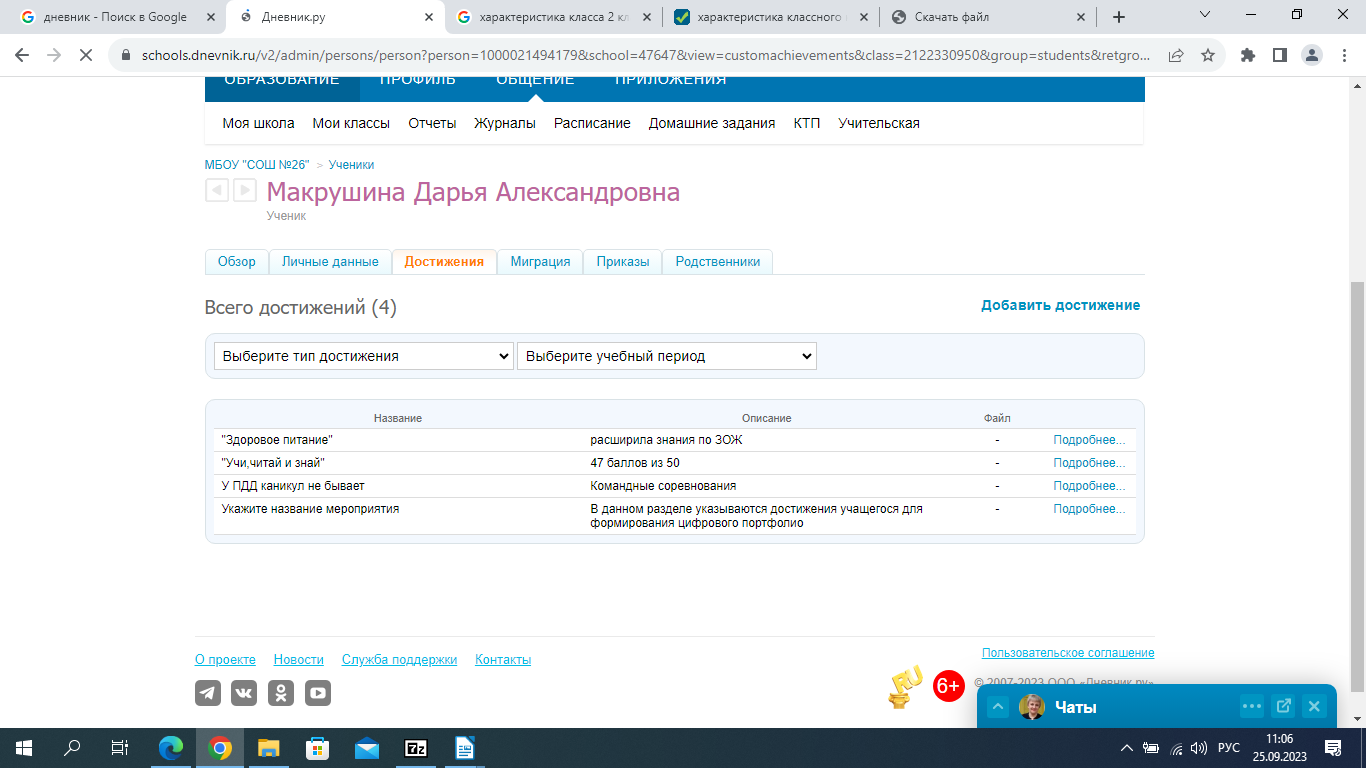 https://schools.dnevnik.ru/v2/admin/persons/person?person=1000021494179&school=47647&view=customachievements&class=2122330950&group=students&retgroup=2122330950395241891 Мамедов Тунар Хабилевич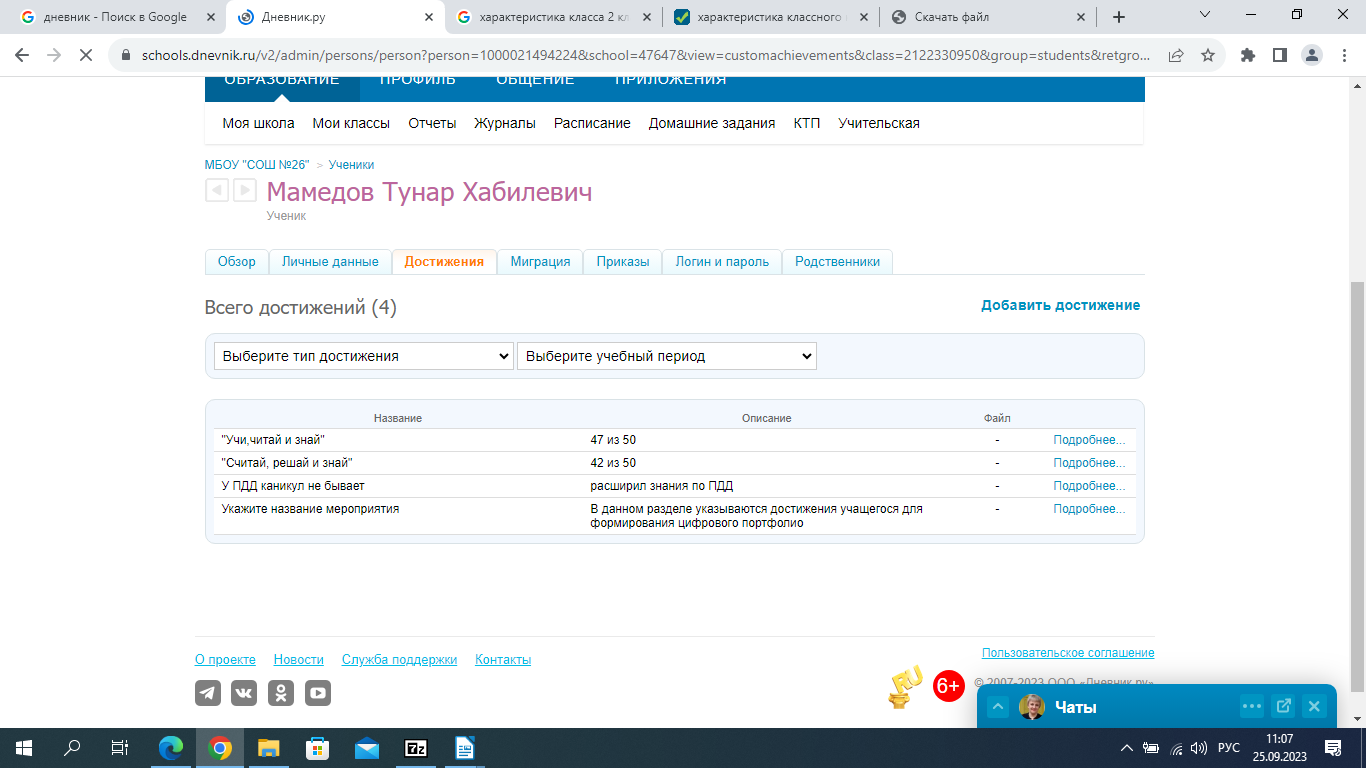 https://schools.dnevnik.ru/v2/admin/persons/person?person=1000021494224&school=47647&view=customachievements&class=2122330950&group=students&retgroup=2122330950395241891 Митрофанов Артём Витальевич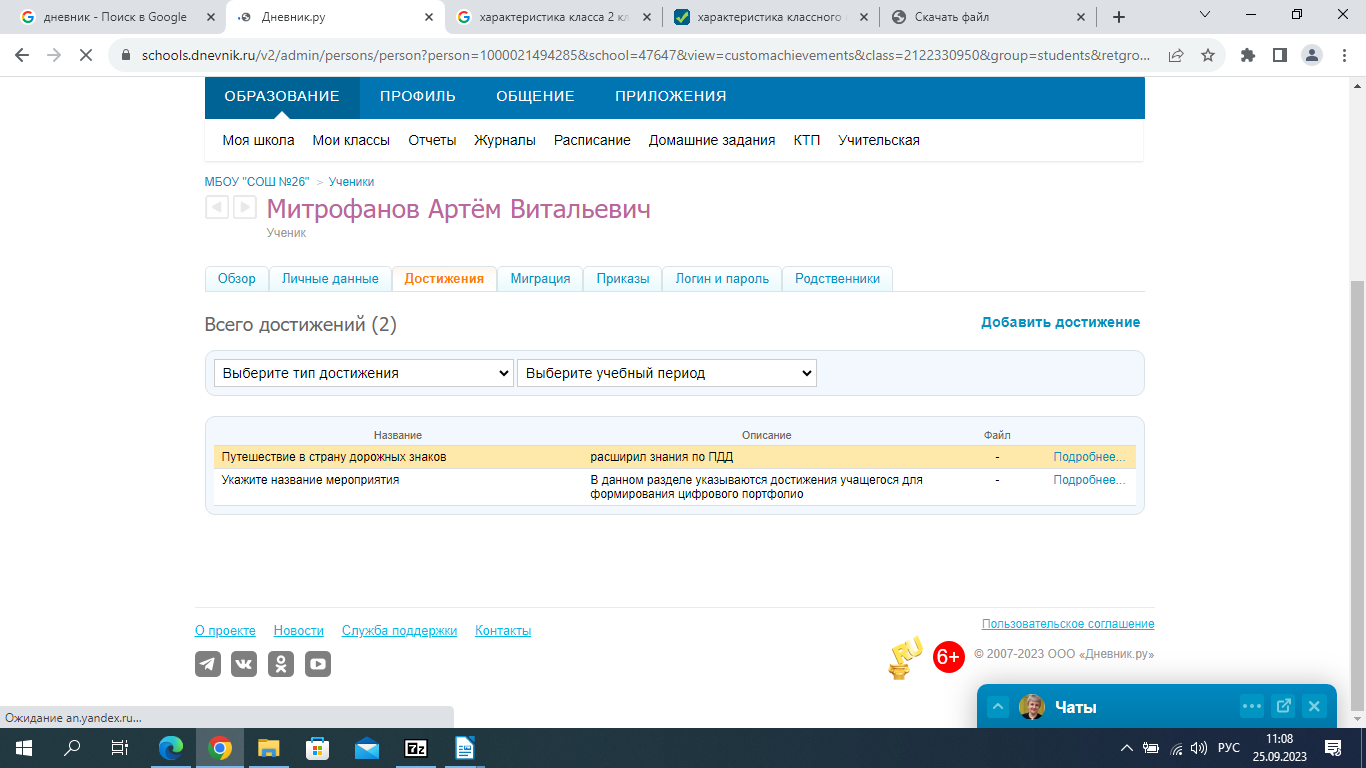 https://schools.dnevnik.ru/v2/admin/persons/person?person=1000021494285&school=47647&view=customachievements&class=2122330950&group=students&retgroup=2122330950395241891 Нерубацкая Вероника Михайловна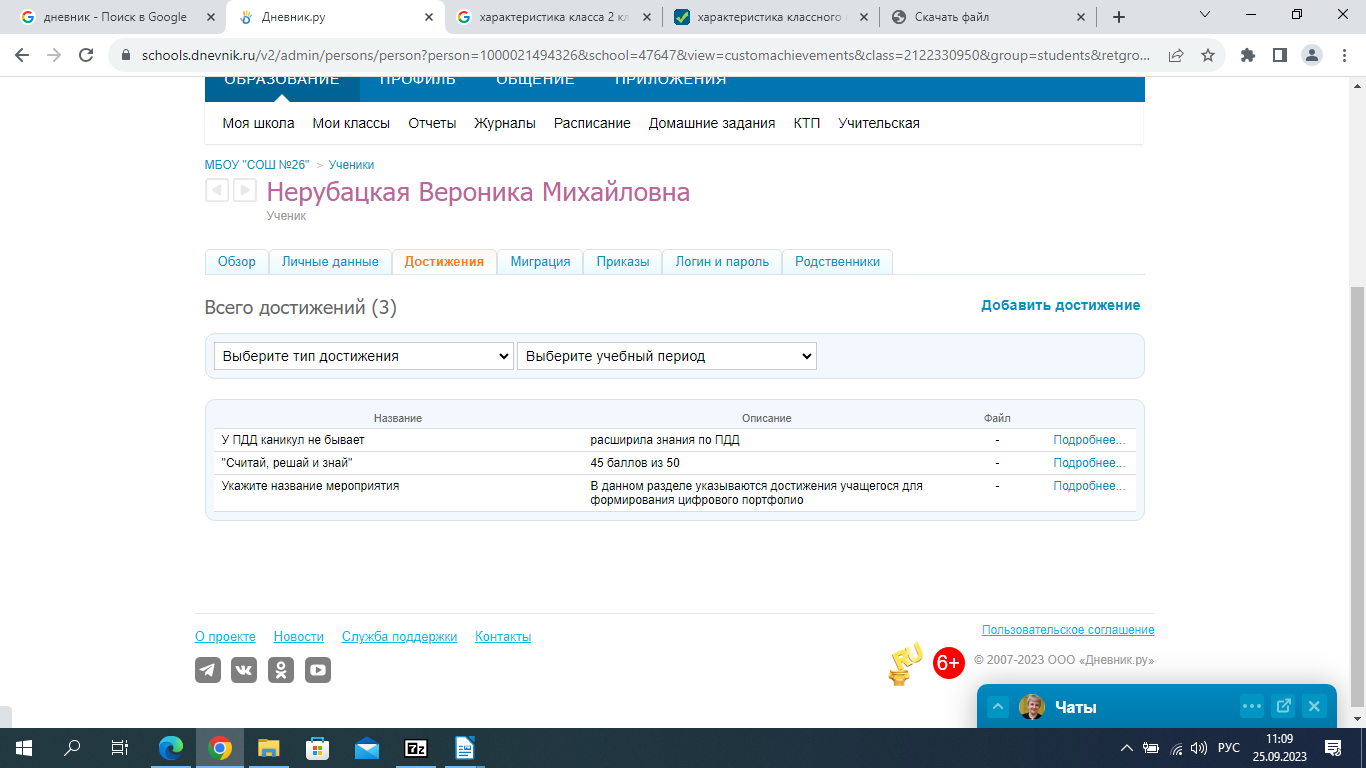 https://schools.dnevnik.ru/v2/admin/persons/person?person=1000021494326&school=47647&view=customachievements&class=2122330950&group=students&retgroup=2122330950395241891 Нигматов Богдан Алексеевич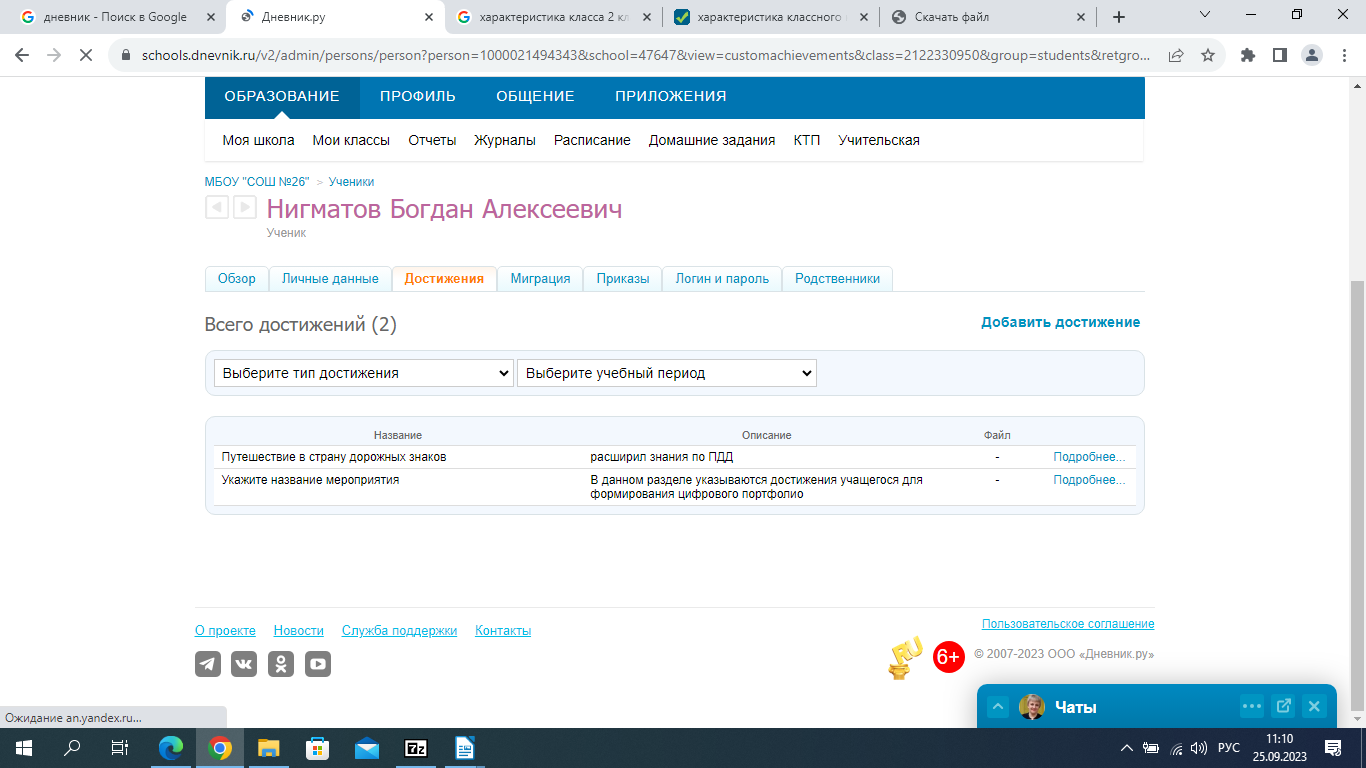 https://schools.dnevnik.ru/v2/admin/persons/person?person=1000021494343&school=47647&view=customachievements&class=2122330950&group=students&retgroup=2122330950395241891 Округина Елизавета Сергеевна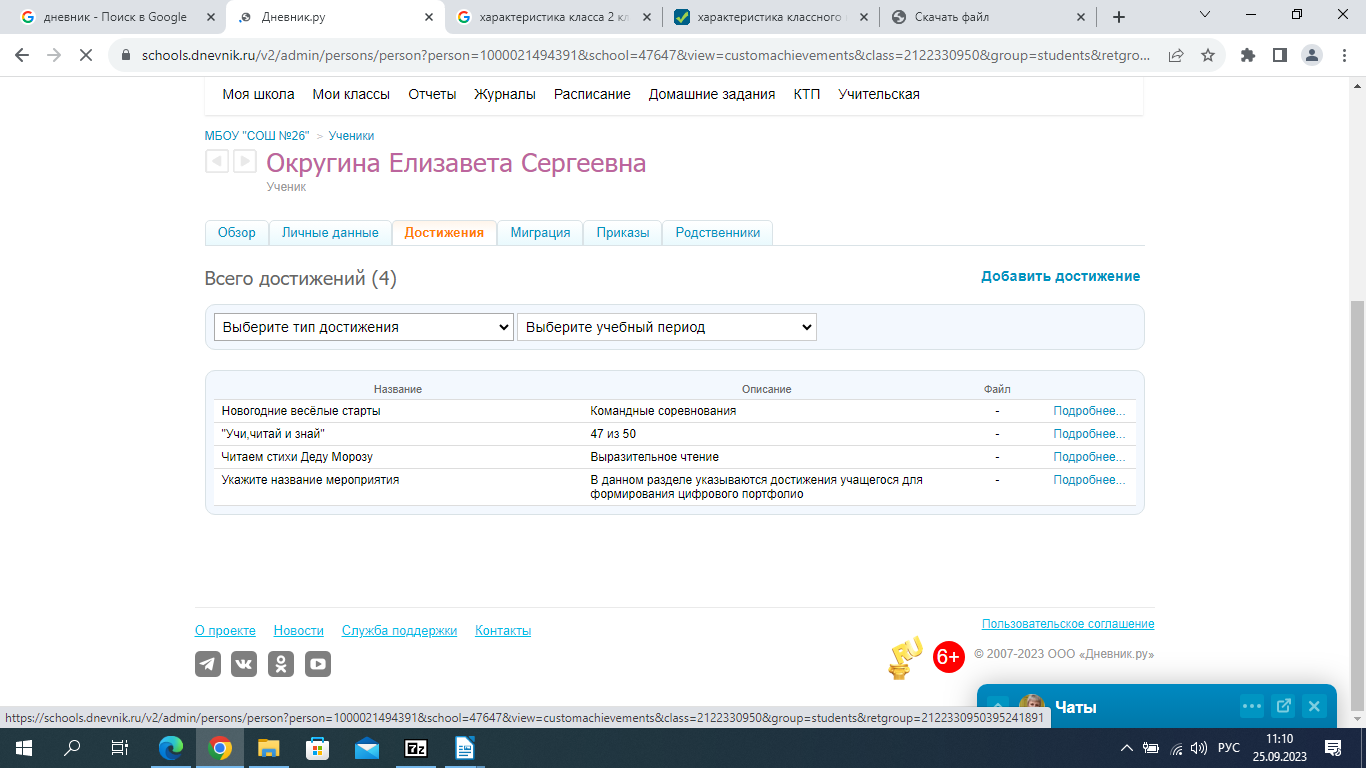 https://schools.dnevnik.ru/v2/admin/persons/person?person=1000021494391&school=47647&view=customachievements&class=2122330950&group=students&retgroup=2122330950395241891 Попов Мирослав Андреевич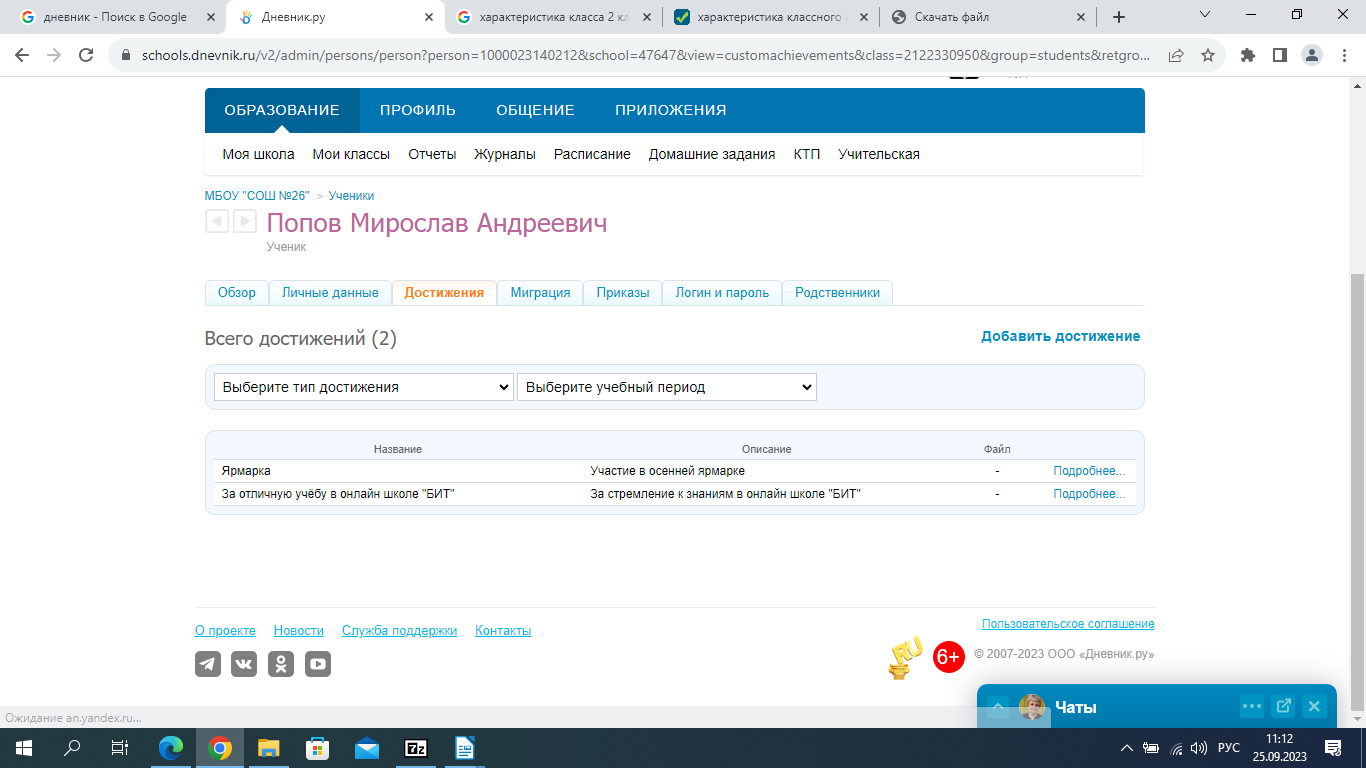 https://schools.dnevnik.ru/v2/admin/persons/person?person=1000023140212&school=47647&view=customachievements&class=2122330950&group=students&retgroup=2122330950395241891 Серкин Михаил Евгеньевич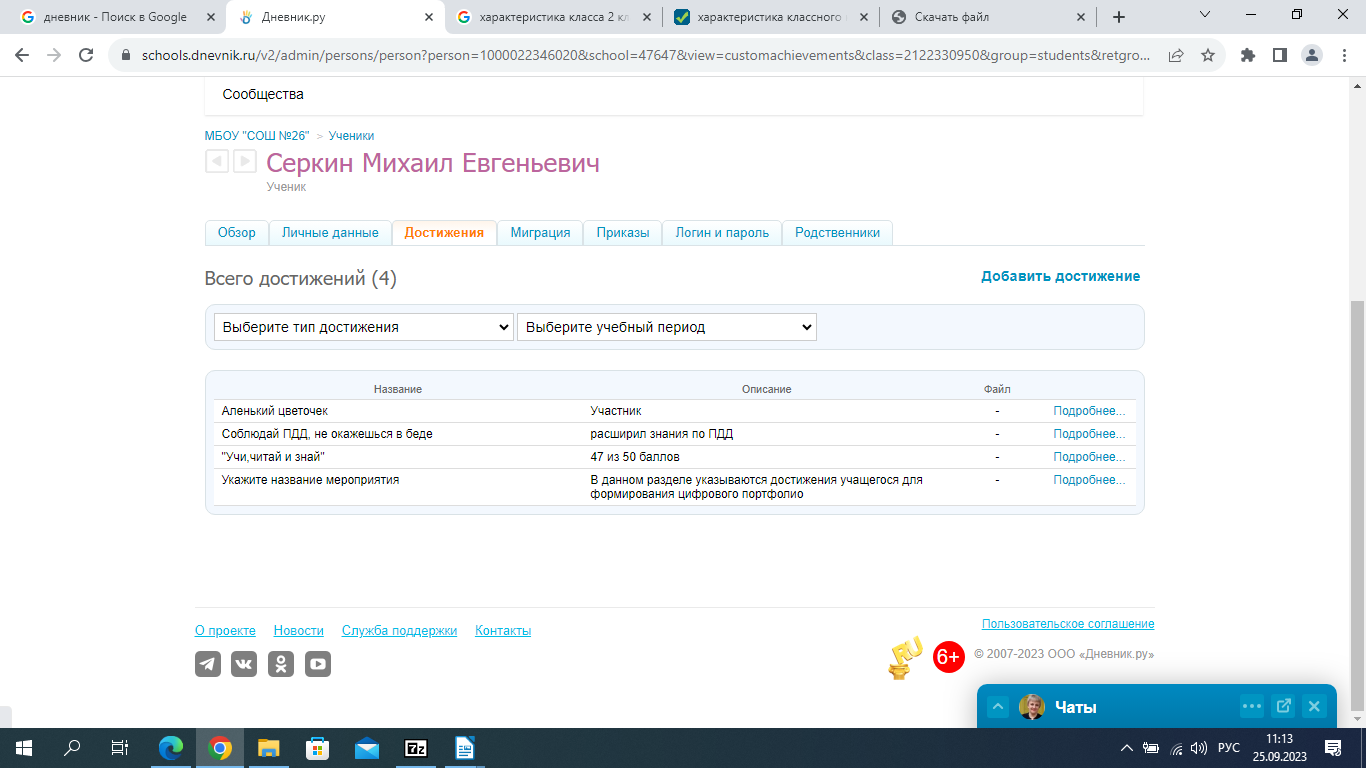 https://schools.dnevnik.ru/v2/admin/persons/person?person=1000022346020&school=47647&view=customachievements&class=2122330950&group=students&retgroup=2122330950395241891 Филиппова Регина Сергеевна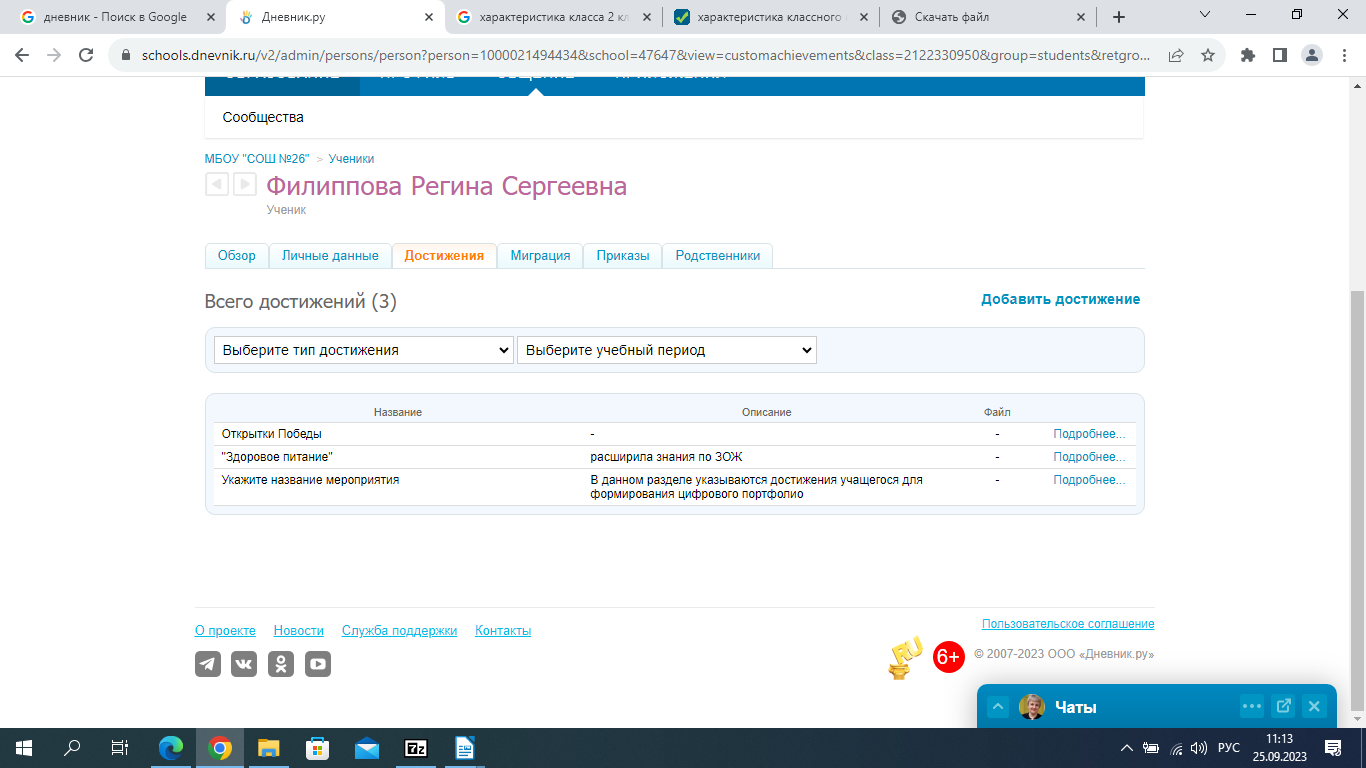 https://schools.dnevnik.ru/v2/admin/persons/person?person=1000021494434&school=47647&view=customachievements&class=2122330950&group=students&retgroup=2122330950395241891 Чекмарёва Нелли Романовна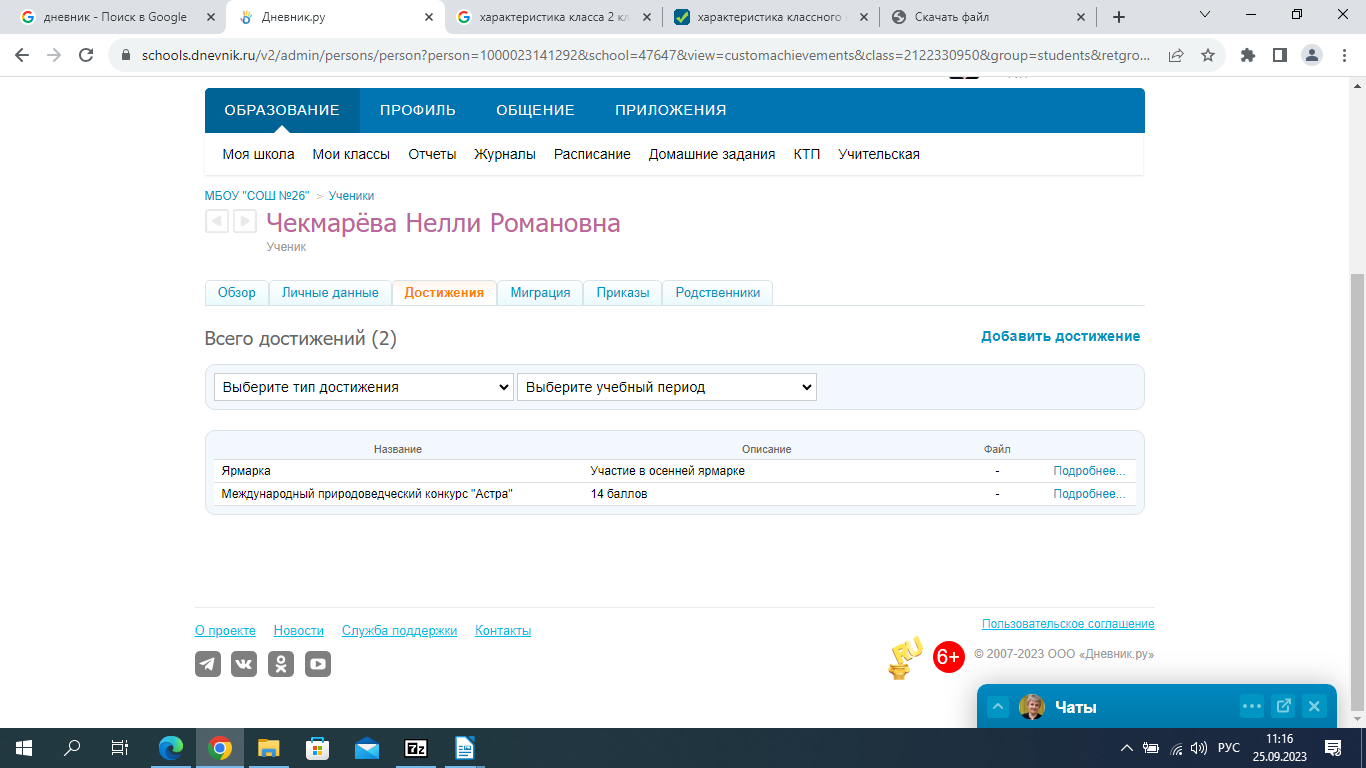 https://schools.dnevnik.ru/v2/admin/persons/person?person=1000023141292&school=47647&view=customachievements&class=2122330950&group=students&retgroup=2122330950395241891 Шкуратов Михаил Андреевич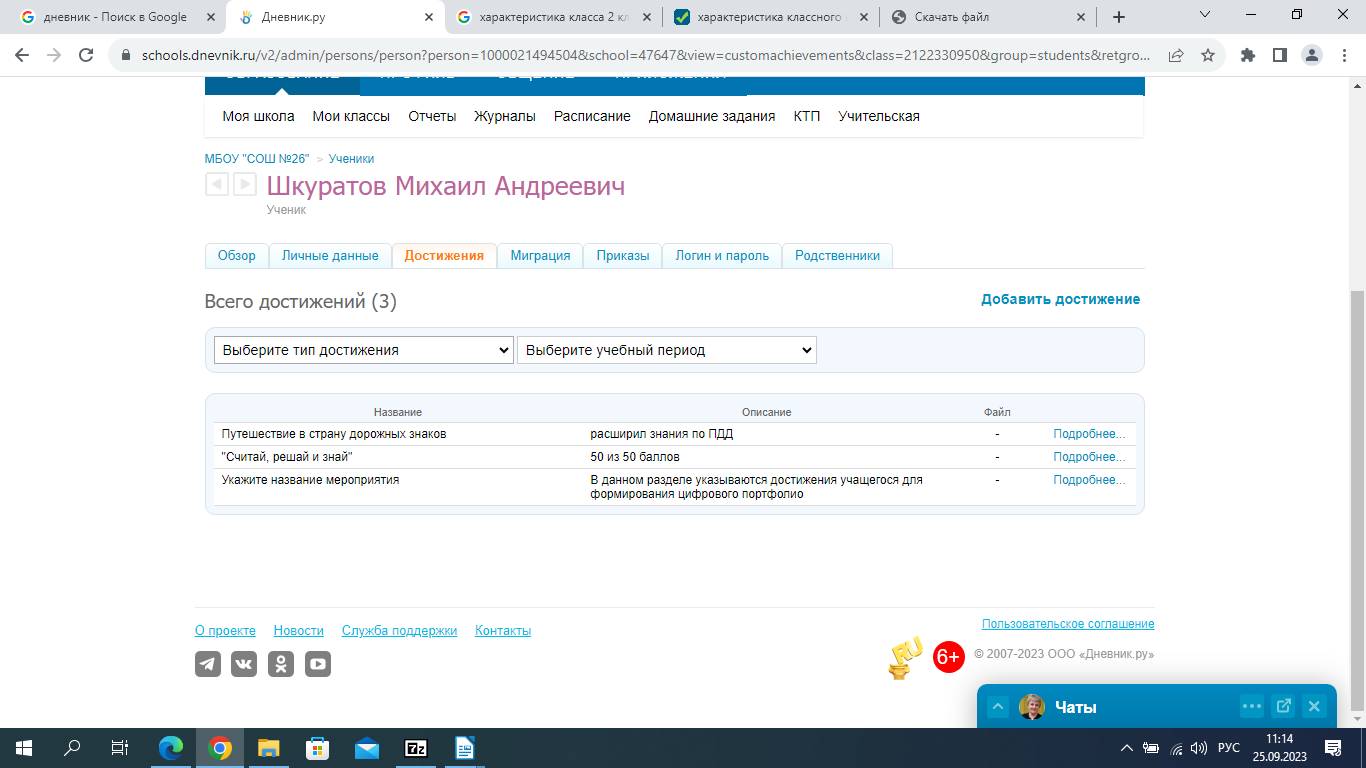 https://schools.dnevnik.ru/v2/admin/persons/person?person=1000021494504&school=47647&view=customachievements&class=2122330950&group=students&retgroup=2122330950395241891 Ярандаева Полина Сергеевна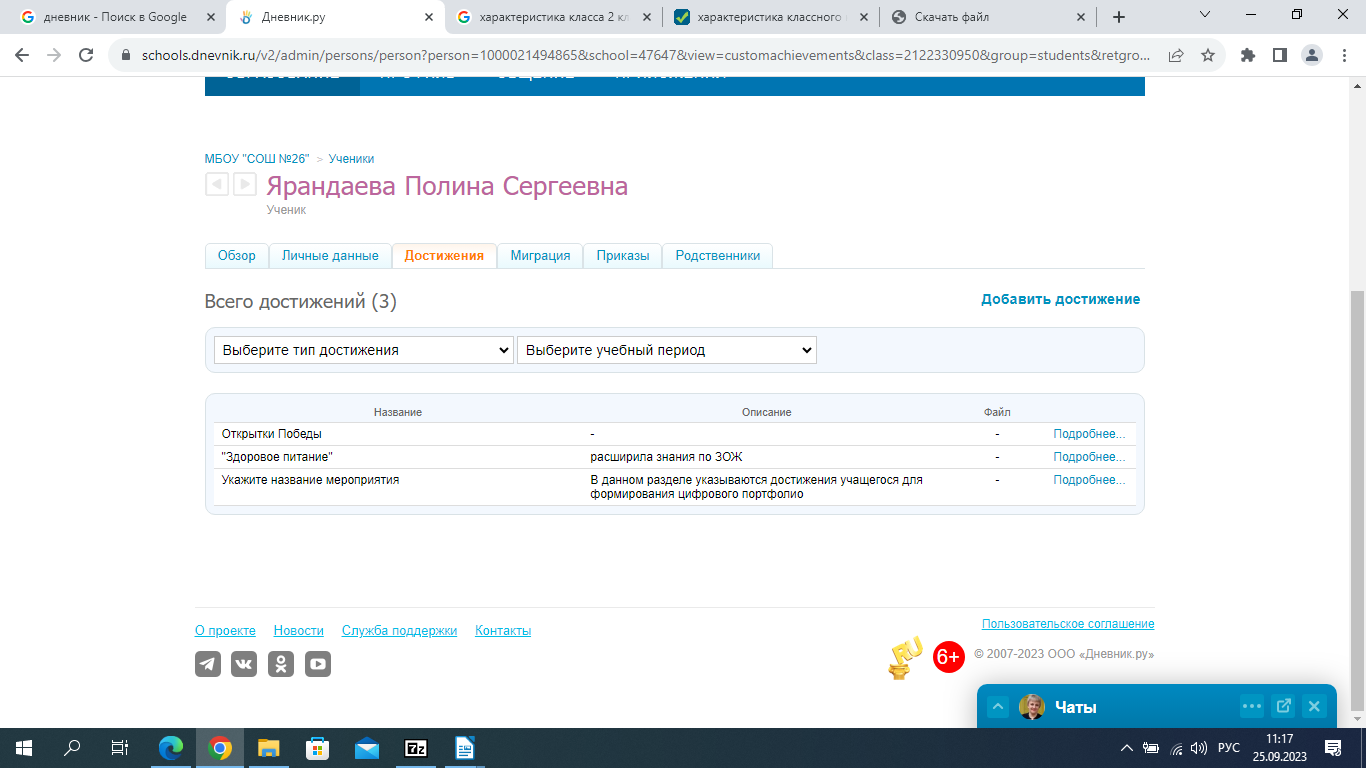 https://schools.dnevnik.ru/v2/admin/persons/person?person=1000021494865&school=47647&view=customachievements&class=2122330950&group=students&retgroup=2122330950395241891 